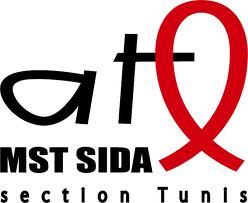 Termes de référence Conseiller Social pour la prévention IntroductionL’ATL MST sida Tunis est pionnière dans le domaine de la prévention et le développement communautaire auprès des utilisateurs de drogues injectables, et ceci depuis 2007 via la mise en place de la stratégie de réduction des risques (RdR) liés à l’usage de drogues injectables.Dans le cadre du projet de prévention et prise en charge psychosociale des UDI avec l’appui du GFATM, l’ATL Tunis compte recruter un Conseiller Social à Tunis. ResponsabilitésConformément au manuel de procédures, le Conseiller Social sera responsable du travail de terrain dans le grand Tunis.RéférentsRéférent hiérarchique : Coordinatrice générale de l’ATL MST SIDA Tunis.Résultats attendus La liaison entre les bénéficiaires et les structures de prise en charge est assurée.Capacités des bénéficiaires renforcées.Estime de soi renforcé.Bénéficiaires organisés et bien orientés.TâchesLe conseiller social assurera les tâches suivantes : Orienter et informer les bénéficiaires des activités conformément au plan d’actionContribuer à l’élaboration des orientations stratégiqueAssurer le respect du règlement interne du l’ATL Promouvoir les activités, mobiliser de nouveaux partenairesAssurer la liaison entre les bénéficiaires et les structures de prise en chargeReporting mensuel des activités (quantitatif et qualitatif)Remonter l’information relative aux besoins des bénéficiaires Qualifications               Maitrise de la langue française              Maitrise des logiciels bureautiques  Expérience : 	Minimum de (2) ans d’expérience professionnelle en lien direct avec les Usagers des drogues injectables.Compétences requisesFortes capacités d’adaptation Excellentes capacités d’écoute.Capacité à adapter son discours à son interlocuteur.AptitudesEtre capable de  travailler en collaboration avec des personnes marginaliséesFaire preuve d’ouverture d’esprit, de discrétion et de non stigmatisation;Etre à l’aise en groupe, savoir gérer les situations conflictuelles;Etre capable de travailler sous pression;Etre autonomeEtre rigoureux et organisé Conditions du PosteContrat : salarié prestataire de service  Basé à  TunisRémunération : selon barèmes en vigueur au sein de l’ATL MST sida, TunisComment postulerPour postuler, veuillez envoyer ce qui suit :Un Curriculum VitaeUne lettre de motivationA l’adresses mails suivante « atlsidatunis@gmail.com » en précisant dans l’objet « Appel à candidature Conseiller Social à Tunis », avant le Mardi 26 février 2024 à 23h59.NB : Les dossiers manquants ou reçus hors délais ne seront pas pris en considération.